沙 田 圍 胡 素 貞 博 士 紀 念 學 校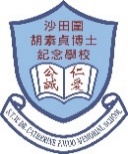 SHA TIN WAI  DR. CATHERINE F. WOO MEMORIAL SCHOOL沙田乙明邨街二號     電話：2646 8926    傳真：2686 9969按書面報價 (5,000元以上至50,000元以下) 興趣班1年合約邀 請 書(本表並非購貨訂單)  致 : 	香港兒童讀寫學習研究協會				聯絡人 : 		                      電話 : 		            						傳真或電郵 :    info@sen.com.hk       本校現邀請  貴公司/機構就下列服務提供報價：備註：根據防止賄賂條例，競投人、其僱員及代理人不得向學校僱員、法團校董會成員，或負責甄選承辦商的有關委員會的任何家長或學生代表提供利益（香港法例第201章《防止賄賂條例》所界定的「利益」）。競投人、其僱員或代理人向有關人士提供任何利益，可導致合約無效。學校亦可取消批出的合約，而競投人須為學校所蒙受的任何損失或損害負上法律負責。校方會根據所提交投標書上的價格、經驗、資歷、獎項、信譽進行評審；同時報價者需提交下列文件，否則不作考慮:a)導師資歷 b)導師證書 c)過去3年服務學校名單所有導師需於簽合約前提供由警務處發出的“性罪行定罪紀錄查核信”作校方查核之用。有關“性罪行定罪紀錄查核”，申請可參閱以下網址: http://www.police.gov.hk/ppp_tc/11_useful_info/scrc.html請於2023年10月13日中午12:00前將報價單連同乙部以傳真2686 9969或電郵lstsang@stwdcfwms.edu.hk交回以便甄選。報價單有效期為90天，由上述截止日期起計。如在該90天內仍未接獲訂單，則是次採購視作落選論。如有問題或查詢，請致電2646 8926與本人(曾樂施姑娘)聯絡。活動負責人姓名：	曾樂施			職級：	學校社工		日期：	3/10/2023		乙部(由報價公司或導師填寫)興趣班報價如下 : (請在加)我謹此/代表公司聲明，本人/公司絕不會在此報價過程中，與其他供應商/承辦商作圍標等串通行為。本機構/公司/本人明白，如收到學校訂購信件後未能供應報價上所列服務，必須負責賠償學校從另處訂購上述服務的差價。維護國家安全 下方簽署人確認即使報價／招標文件中有任何相反的規定，學校保留以其機構/公司/導師曾經、正在或有理由相信其機構/公司/導師曾經或正在作出可能構成或導致發生危害國家安全罪行的行為或活動為由，取消其機構/公司/導師資格的權利，又或為維護國家安全，或為保障香港的公眾利益、公共道德、公共秩序或公共安全，而有必要剔除其機構/公司/導師。 下方簽署人確認若出現下列任何一種情況，學校可以立即終止合約：其機構/公司/導師曾經或正在作出可能構成或導致發生危害國家安全罪行或不利於國家安全的行為或活動；繼續僱用其機構/公司/導師或繼續履行合約不利於國家安全；或學校合理地認為上述任何一種情況即將出現。 機構/公司名稱：_________________________________________(請以正楷填寫)機構/公司地址:__________________________________________機構/公司電話: _________________________________________		傳真(如有)   :__________________________________________電郵         : _________________________________________簽署 : 				   公司/機構印章(如有)： _______________  日期：		         項目讀樂樂‧寫樂樂功課支援小組合約期2023年10月至2024年5月	 學生對象及人數小一至小二有特殊學習需要(讀寫障礙或過度活躍)學生，每班8人班數共1班服務地點            沙田圍胡素貞博士紀念學校導師人數1名服務時間一星期兩天，下午2:45 -下午4:15，全年40堂導師費用請在乙部填寫導師費用資料*收取行政費：本校按導師費用總數之8%計算場地及行政費用(包括參考教育局「租用資助學校校舍收費表」(2018年 9月更新版本)的收費及電子收費系統的行政費)。此項費用將在每期學費中扣除(全年共2學期)，2023-2024年度豁免收取此項費用。導師資格持有本地或海外的學士學位或以上學歷，具良好的中英文語文能力，有一年或以上兒童工作經驗，尤其為支援特殊學習需要學童之經驗及能安排固定導師尤佳有愛心及耐性；喜歡兒童；正面樂觀通過性罪行定罪紀錄 查核服務內容工作範圍包括：督促及教導學生功課，並加以核對、解釋及改正功課；指導學生預默和溫習評估及考測、協助學生提升基本語文能力；導師須每學期填寫觀察報告及結算獎勵計劃，藉以評估學生的個人成長及表現，以檢視計劃對學生的成效。重要通告︰本校嚴禁任何教職員或職員，未獲本校許可向任何供應商/承辦商索取或接受回佣等利益。供應商/承辦商亦不應在任何業務往來中，向本校的任何教職員提供任何利益。本校如發現任何違反《防止賄賂條例》的行為，將會向廉署舉報，日後亦不會與有關供應商/承辦商進行業務來往。同時承諾不會在未經授權下披露有關報價資料。項目讀樂樂‧寫樂樂功課支援小組合約期2023年10月至2024年5月	 學生對象及人數小一至小二有特殊學習需要(讀寫障礙或過度活躍)學生，每班8人班數共1班服務地點            沙田圍胡素貞博士紀念學校導師人數1名服務時間一星期兩天，下午2:45 -下午4:15，全年40堂導師費用時薪費用：HK$___________全年度總費用約：時薪HK$_________ x 1.25小時 x 120堂=HK$________費用須包括所有行政費、筆記練習、教材設計費、影印費、交通費及導師費導師資格符合校方要求之導師資格(請列明)__________________________________________________________________________________________________________________________________________________________________________________________未能提供校方要求之導師資格其他資歷______________________________________________________________教學經驗/公司背景________________________________________________________________________________________________________________________________________________________________________________________________________________________________________________________過去3年服務學校名單________________________________________________________________________________________________________________________________________________________________________________________________________________________________________________________附註/配套(若適用)(報價時，若需要運費或額外費用，請註明。)________________________________________________________________________________________________________________________________________________________________________________________________________________________________________________________